À l'occasion de la Journée mondiale du lupus 2023, Lupus Europe a le plaisir d'annoncer le lancement du site web multilingue de Lupus100 ! Lupus100.org est un site web MULTILINGUE géré par Lupus Europe, l'organisation européenne qui regroupe les associations nationales de patients atteints de lupus. Il contient des réponses claires à 100 questions sur le lupus, élaborées conjointement par des experts du lupus et des patients et approuvées par les médecins du groupe de travail ERN ReCONNET SLE.  Il est actuellement disponible en 11 langues européennes. Les traductions sont validées par des patients de langue maternelle et des rhumatologues spécialisés dans le lupus.Il s'agit donc d'une source d'information unique, gratuite, fiable et accessible sur le lupus.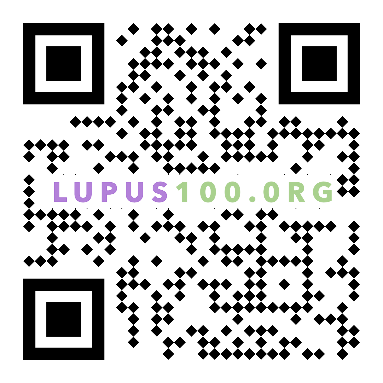 Visitez le site web pour vous en convaincre !Faites connaître le site lupus100.org Si votre langue n'est pas encore disponible, contactez-nous à l'adresse suivante : secretariat@lupus-europe.org